P.O. Box 510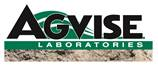 804 Highway 15 WestNorthwood, ND 58267NORTHWOOD, ND – AGVISE LABORATORIES, Laboratory AnalystAGVISE Laboratories in Northwood, ND is now hiring for a Laboratory Analyst. This is a full-time salaried position including benefits such as vacation and sick time, health insurance, profit sharing, and participation in an ESOP. AGVISE Laboratories is an employee-owned agricultural testing laboratory and has been leading the industry in the analysis of soil, water, plant tissue, manure, and fertilizer for more than 40 years.  Our team provides quality results and technical support to agricultural producers, crop consultants, agronomists, and researchers. This position is located at our Northwood lab. Applications can be found on our website https://www.agvise.com/work-for-us/. Primary responsibilities include:Operation of laboratory equipmentPerforming analysis on soil, plant, and water samplesSupervising and training seasonal employeesMixing of standards and reagentsWriting standard operating proceduresAssisting in the development of new methodsHelping to complete research projectsTesting of samples that require a higher technical skillAssist in the setup of new laboratory equipmentApplicants should have the following qualifications:Minimum of Bachelor’s degree in Chemistry, Biology, Soil Science, or related fieldAbility to work in a professional mannerProvide a high amount of scientific integrityWork well in a team setting with other lab analysts and techniciansGood writing and communication skillsBasic computer skillsExperience working with laboratory equipment would be highly beneficialCapable of managing time well and be task orientatedAbility to work some extended hours during the busy seasonPlease send applications and resumes to: Robert WallaceCEO / CFOPO Box 510, 804 Highway 15 WestNorthwood, ND 58267rwallace@agvise.com